PROGRAM STUDI TEKNIK INFORMATIKAAPLIKASI SIMULATOR PSIKOTES BERBASIS WEB STUDI KASUS LEMBAGA PSIKOLOGI BINA DARMAANDRI FIRDAUS08.142.206Skripsi ini diajukan sebagai syarat memperoleh gelar Sarjana Komputerdi Universitas Bina Darma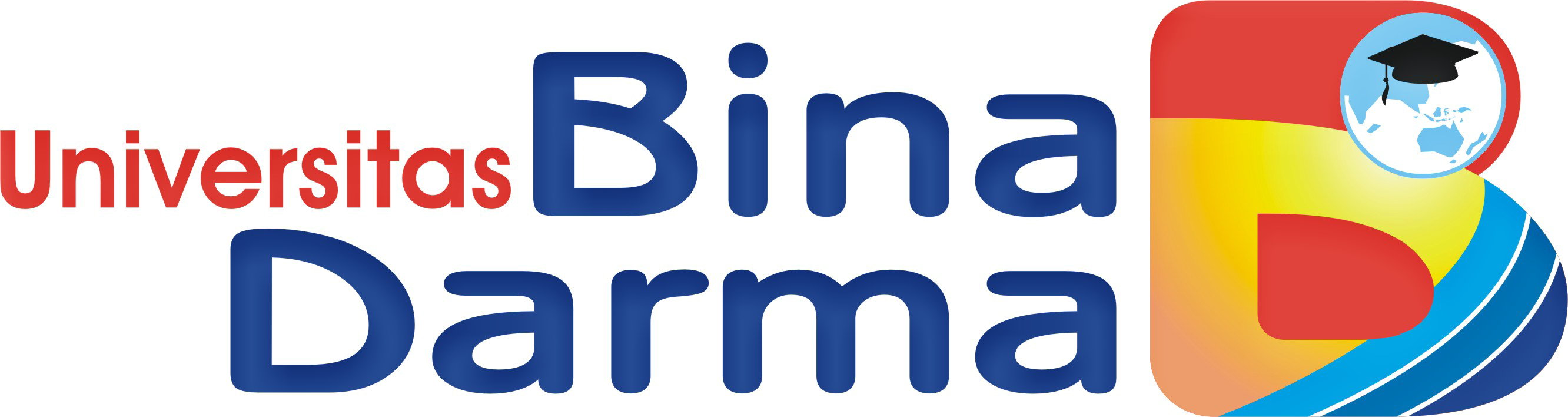 FAKULTAS ILMU KOMPUTERUNIVERSITAS BINA DARMA 2013LEMBAR PENGESAHAN APLIKASI SIMULATOR PSIKOTES BERBASIS WEB STUDI KASUS LEMBAGA PSIKOLOGI BINA DARMAOleh : ANDRI FIRDAUS08.142.206MengetahuiPalembang,       Februari  2013Program Studi Teknik InformatikaFakultas Ilmu KomputerUniversitas Bina DarmaKetua, Pembimbing I,(Widya Cholil, S.Kom., MIT.)	(Syahril Rizal, S.T., M.M., M.Kom.)  Pembimbing II,(Marlindawati, MM., M.Kom.)PERNYATAANSaya yang bertanda tangan dibawah ini menyatakan dengan sesungguhnya bahwa seluruh data dan informasi yang disajikan dalam skripsi ini, kecuali yang disebutkan dengan jelas sumbernya adalah hasil investigasi saya sendiri dan belum pernah atau tidak sedang diajukan sebagai syarat memperoleh gelar kesarjanaan lain atau gelar yang sama di tempat lain.Palembang,    Februari 2013Yang membuat pernyataanAndri Firdaus NIM. 08.142.206MOTTO DAN PERSEMBAHAN“Jika anda terlahir miskin itu bukan kesalahan anda, tapi jika anda mati miskin itu kesalahan anda” (Bill Gates)“Jika anda mempunyai ide positif, aplikasikan hal tersebut kedalam satu bidang yang mampu anda pertanggung jawabkan.”“Belajarlah dari kesalahan orang lain. Anda tak dapat hidup cukup lama untuk melakukan semua kesalahan itu sendiri.” (Martin Vanbee).”Kupersembahkan skripsi ini untuk :Kedua orang tua kandungkuKakak dan adik kandungkuCalon pendamping hidupkuTeman-teman yang telah memotivasikuAlmamaterkuKATA PENGANTAR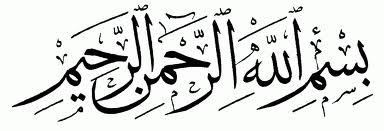 Assalammu’alaikum Wr, WbPuji syukur penulis panjatkan kehadirat Allah SWT yang mana berkat, rahmat dan hidayah-Nya penulis dapat menyelesaikan penulisan skripsi yang berjudul “Aplikasi Simulator Psikotes Berbasis Web Studi Kasus Lembaga Psikologi Bina Darma” tepat pada waktu yang ditentukan.Adapun penulisan skripsi ini merupakan salah satu syarat untuk memperoleh gelar sarjana pada program studi Teknik Informatika Universitas Bina Darma Palembang.Pada saat melaksanakan penulisan dan penyusunan skripsi ini penulis banyak mendapat bimbingan, arahan, dan petunjuk dari berbagai pihak, sehingga sangat membantu dalam menyusun skripsi ini. Maka pada kesempatan ini penulis mengucapkan terima kasih kepada :Prof. Ir. H. Bochari Rachman, M. Sc., selaku Rektor Universitas Bina Darma Palembang,M. Izman Herdiansyah, ST, MM. PhD., selaku Dekan Fakultas Ilmu Komputer.Syahril Rizal, S.T., M.M., M.Kom., selaku Ketua Program Studi Teknik Informatika Fakultas Ilmu Komputer,Widya Cholil, S.Kom., MIT., selaku Pembimbing I dalam penulisan       skripsi,Marlindawati, MM., M.Kom., selaku Pembimbing II dalam penulisan skripsi,Bapak dan Ibu Dosen Universitas Bina Darma Palembang,Keluarga yang telah memberikan dorongan baik dalam bentuk materi maupun moral,Ratna Sari Dewi yang telah memberikan motivasi dan perhatian,Teman-teman di Program Studi Teknik Informatika yang telah banyak membantu.Pada akhirnya penulis menyadari sepenuhnya, bahwa dalam penulisan skripsi ini masih jauh dari sempurna. Untuk itu kritik dan saran yang bersifat membangun dari semua pihak sangat penulis harapkan untuk pengembangan di waktu mendatang.Wassalammu’alaikum Wr. Wb.Palembang,     Februari 2013PenulisAPLIKASI SIMULATOR PSIKOTES BERBASIS WEB STUDI KASUS LEMBAGA PSIKOLOGI BINA DARMAAbstrakTes psikologi atau psikotes pada dasarnya merupakan suatu upaya diagnostik dengan alat-alat ukur tertentu yang diciptakan oleh para pakar psikologi untuk mengungkap gambaran potensi yang dimiliki oleh seseorang atau untuk membedakan perilaku seseorang dengan orang lain melalui pemberian persoalan-persoalan tertentu. Tidak semua tes psikologis dapat dengan mudah dikomputerisasi, seperti halnya mengkomputerisasi sebuah, katakanlah aplikasi akuntansi, yang dapat dengan mudah dibuatkan model matematisnya. Paling tidak, harus diakui bahwa pada saat ini, masih sedikit sekali tes psikologis di Indonesia yang sudah terkomputerisasi dengan baik. Kebanyakan dari tes-tes tersebut masih harus dinilai dan dianalisasi secara manual, yang akan memakan waktu lama bila peserta tes berjumlah puluhan orang atau bahkan ratusan orang. Hal ini akan merepotkan apabila tes ini dimaksudkan misalnya untuk keperluan Recruitment, terutama bila perusahaan yang bersangkutan membutuhkan hasil tes secepat dan seakurat mungkin. Melihat latar belakang tersebut, penulis ingin membantu dan memberikan solusi mudah dengan memanfaatkan media internet yang merupakan ladang informasi dan media yang sangat bermanfaat bagi semua orang. Khususnya bagi pelamar kerja yang ingin mencari, mengirim dan mendaftar lamaran kerja ke tempat yang diinginkannya, untuk merancang dan membuat sebuah situs atau website Pengembangan Aplikasi Psikotes Online Berbasis Web yang bisa mengetahui kepribadian dan mengukur tingkat kecerdasaan seseorang secara online. Website ini bertujuan untuk memudahkan dan memberikan gambaran umum tentang tes kepribadian dan psikotes, pada saat menghadapi tes yang sesungguhnya, di perusahaan yang ingin dilamar. Selain itu, administrator juga dapat memilih tes-tes apa saja yang ingin dikeluarkan sesuai dengan kebutuhan.Website ini bertujuan untuk memudahkan peserta dalam mengerjakan tes, serta memudahkan administrator dalam mengelola tes dan soal untuk menyelenggarakan psikotes.Kata Kunci : Psikotest, WebDAFTAR ISIHalamanHALAMAN COVER 	         iHALAMAN PENGESAHAN 	        iiHALAMAN PERSETUJUAN 	       iiiHALAMAN PERNYATAAN 	       ivHALAMAN MOTTO DAN PERSEMBAHAN 	        vKATA PENGANTAR 	       viHALAMAN ABSTRAK 	      viiDAFTAR ISI 	        ixDAFTAR GAMBAR 	      xiiDAFTAR TABEL 	     xiiiBAB 1 	PENDAHULUAN1.1.	Latar Belakang 	        11.2.	Perumusan Masalah 	        31.3.	Batasan Masalah 	        31.4.	Tujuan dan Manfaat Penelitian 	        31.4.1.	Tujuan 	        31.4.2.	Manfaat 	        41.5.	Metodologi Penelitian 	        41.5.1.	Metode Pengumpulan Data 	        51.5.2.	Metode Pengembangan Sistem 	        51.5.3.	Waktu dan Tempat Penelitian 	        6BAB II 	LANDASAN TEORI2.1.	Pengertian Psikotes 	        72.2.	Pengertian Aplikasi 	        72.3.	Pengertian Web 	        82.4.	HyperText Markup Language (HTML) 	        82.5.	HyperText Preprocessor (PHP)	        82.6.	Unified Modeling Language (UML) 	        92.7.	Penelitian Sebelumnya 	      112.7.1.	Membangun Aplikasi Psikotes Berbasis Komputer     112.7.2.	Perancangan Pembuatan Aplikasi Sistem Informasi Psikotes Pada Pusat Karir Universitas Kristen Petra    12BAB III 	ANALISIS DAN PERANCANGAN SISTEM3.1.	Analisa Sistem Saat Ini 	      133.2.	Analisa Kebutuhan. 	      133.3.	Analisis Kebutuhan Perangkat Lunak (software) 	      143.4.	Analisis Kebutuhan Perangkat Keras (Hardware	      153.5.	Analisis Perancangan Sistem Aplikasi 	      153.5.1.	Use Case Diagram	      153.5.2.	Activity Diagram	      18	3.5.2.1.  Activity Diagram Login	      18	3.5.2.2.  Activity Diagram Data User	      19	3.5.2.3.  Activity Diagram Data Soal	      203.6.	Perancangan User Interface Website 	      213.6.1.	Halaman Login	      213.6.2.	Halaman Index Website	      213.6.3.	Halaman Beranda. 	      223.6.4.	Halaman Petunjuk.	      233.6.5.	Halaman Kerjakan Soal.	      233.6.6.	Halaman Lembar Kerjakan Soal.	      243.7.	Perancangan Database Website.	      253.7.1.	Tabel User	      253.7.2.	Tabel Soal Verbal	      253.7.3.	Tabel Soal Numerik. 	      263.7.4.	Tabel Soal Spasial.	      273.6.5.	Halaman Kerjakan Soal.	      233.6.6.	Halaman Lembar Kerjakan Soal.	      24BAB IV	HASIL DAN PEMBAHASAN4.1.	Hasil 	      284.1.1.	Halaman Login 	      284.1.2.	Halaman Home.	      294.1.3.	Halaman Petunjuk.	      294.1.4.	Halaman Kerjakan Soal.	      294.1.5.	Halaman Input Soal.	      294.2.	Pembahasan Aplikasi 	      304.2.1.	Tampilan Halaman Website 	      304.2.1.1.	Halaman Login.	      304.2.1.2.	Halaman Home 	      314.2.1.3.	Halaman Petunjuk 	      324.2.1.4.	Halaman Kerjakan Soal 	      324.2.1.5.	Halaman Input dan Edit Soal	      33BAB V 	KESIMPULAN DAN SARAN5.1.	Kesimpulan 	      345.2.	Saran 	      35DAFTAR PUSTAKALAMPIRANDAFTAR GAMBARGambar								        Halaman3.1.  Use Case Diagram 	     163.2.  Activity Diagram Login 	     183.3.  Activity Diagram Data User 	     193.4.  Activity Diagram Data User	     203.5.  Rancangan Halaman Login 	     213.6.  Rancangan Halaman Index Website 	     223.7.  Rancangan Halaman Beranda 	     223.8.  Rancangan Halaman Petunjuk 	     233.9.  Rancangan Halaman Kerjakan Soal 	     243.10. Rancangan Halaman Lembar Kerjakan Soal 	     244.1.  Halaman Login 	     304.2.  Halaman Home 	     314.3.  Halaman Petunjuk 	     324.4.  Halaman Kerjakan Soal	     324.5.  Halaman Lembar Kerjakan Soal	     33DAFTAR TABELTabel									        Halaman2.1.  Notasi Use Case Diagram 	       102.2.  Notasi Activity Diagram 	       113.1.  Tabel User 	       253.2.  Tabel Soal Verbal 	       263.3.  Tabel Soal Numerik 	       263.3.  Tabel Soal Spasial 	       27BAB IPENDAHULUANLatar BelakangPerkembangan ilmu pengetahuan dan teknologi informasi dewasa ini membuat perubahan perilaku dalam melakukan perubahan sistem serta mekanisme kerja pada lembaga-lembaga pendidikan, instansi pemerintah, perusahaan swasta maupun Badan Usaha Milik Negara (BUMN) yang berdampak bagi lembaga-lembaga yang sebelumnya hanya dilakukan secara manual di ubah ke dalam bentuk digital secara komputerisasi.Tes psikologi sudah digunakan sejak dahulu, dan semakin meningkatkan penggunaannya pada tahun 1980-an. Perhatian terhadap individu-individu yang di tes juga meningkat. Pengguna tes didorong agar mampu mengeksploitasikan segala kemampuan dan bakat yang dimilikinya. Sebenarnya, hasil pemeriksaan psikologi bersifat rahasia karena tidak semua orang mampu menerjemahkan hasil tes ke dalam bahasa sehari-hari. Jadi, yang berhak untuk menilai adalah seorang psikologi yang berkompeten.Suatu tes digunakan untuk mengukur perbedaan-perbedaan antara individu-individu atau antara reaksi individu yang sama dalam situasi yang berbeda. Dewasa ini, tes-tes psikotes yang digunakan untuk maksud tertentu, seperti memilih suatu bidang pekerjaan yang cocok dan diminati oleh individu, seleksi Sumber Daya Manusia (SDM) untuk bidang industri, dan pengklasifikasian pendaftar seperti calon pegawai, calon siswa atau mahasiswa untuk sekolah-sekolah professional, atau selesai mahasiswa untuk perguruan tinggi.Universitas Bina Darma Palembang merupakan salah satu Perguruan Tinggi Swasta (PTS) di Palembang, yang merupakan Perguruan Tinggi Swasta (PTS) berkualitas di Palembang. Pada saat ini Universitas Bina Darma Palembang merupakan salah satu Perguruan Tinggi Swasta (PTS) yang telah memanfaatkan teknologi informasi sebagai alat penunjang kegiatan akademik yang penggunaannya diharapkan dapat membantu para dosen maupun mahasiswa dalam proses pembelajaran serta berbagi informasi dalam dunia pendidikan dimanapun.Universitas Bina Darma Palembang sekarang sudah memiliki Lembaga Psikologi yang bernama Lembaga Psikologi Bina Darma. Namun dalam melakukan proses pelatihan psikotes untuk peserta, soal-soal psikotes yang dibuat masih menggunakan kertas dan kegiatan proses pelatihan ini juga masih dilakukan dengan prosedur secara manual (papers). Prosedur yang diterapkan saat ini dirasakan kurang efektif, selain proses pelatihan yang membutuhkan waktu lama, pihak lembaga juga harus menyiapkan tempat, bahan pelatihan, serta mengatur jadwal dan tim penilai untuk jawaban soal-soal psikotes tersebut. Oleh karena itu penulis sangat tertarik untuk membuat sebuah aplikasi simulator psikotes berbasis web yang penggunaannya dapat dijadikan sebagai salah satu fasilitas bagi para pengguna untuk mengikuti tes psikologi yang dapat diakses melalui intranet, maka dari itu penulis mencoba mengkaji lebih dalam hal tersebut melalui penulisan proposal penelitian yang berjudul “Aplikasi Simulator Psikotes Berbasis Web Studi Kasus Lembaga Psikologi Bina Darma”.Perumusan MasalahBerdasarkan analisis latar belakang masalah yang telah diuraikan diatas, maka dapat dirumuskan masalah dalam penelitian ini adalah “Bagaimana penerapan aplikasi simulator psikotes berbasis web sebagai salah satu sarana penunjang untuk kegiatan pelatihan peserta pada Lembaga Psikologi Bina Darma?”.Batasan MasalahPenelitian yang dilakukan, membahas tentang bagaimana cara membuat aplikasi simulator psikotes berbasis web. Agar perancangan dan pengimplementasian web aplikasi simulator psikotes ini dapat dilakukan secara terarah, maka penulis membatasi permasalahan melalui fungsionalitas aplikasi yang akan dibuat. Fungsionalitas aplikasi yang akan dibuat meliputi :.Tersedianya fasilitas latihan soal psikotes secara online yang bersifat dinamis yang diperuntukan bagi peserta,Tersedianya fasilitas melihat nilai hasil dari mengerjakan soal-soal psikotes,Tersedianya bagi penguji atau pembuat soal psikotes untuk merubah soal di halaman admin,Tersedianya fasilitas untuk menambahkan soal bagi admin.Tujuan dan Manfaat Penelitian1.4.1	TujuanPenelitian ini memiliki tujuan utama yaitu untuk memberikan suatu fasilitas alternatif kepada peserta untuk melatih dirinya sendiri dalam mengerjakan soal latihan psikotes. Kemudian menjadikan sarana para penguji dan para pengembang latihan psikotes untuk lebih memanfaatkan teknologi informasi intranet yang sekarang sedang menjadi sorotan utama dalam mendapatkan dan memanfaatkan informasi yang lebih luas cakupannya. Dan diharapkan pula agar web latihan psikotes ini dapat menjadi web yang dapat membantu para peserta secara efektif dan efisien dalam mengerjakan soal latihan psikotes dan melihat skornya secara personal sebagai salah satu acuan untuk menghadapi psikotes yang sesungguhnya dengan menggunakan aplikasi web yang bekerja menggunakan HTML, PHP dan MySQL.1.4.2	ManfaatAdapun manfaat yang ingin dicapai dalam penulisan skripsi ini, adalah sebagai berikut :Memberikan kemudahan bagi user pada saat pelaksanaan psikotes karena aplikasi simulator ini dapat diakses melalui intranet,Mempermudahkan pihak lembaga dalam penyelenggaraan ujian test psikotest, sertaMenghemat waktu proses pelaksanaan ujian.Metode PenelitianDalam penelitian ini penulis menyimpulkan bahwa metode yang digunakan adalah metode Deskriptif. Metode Deskriptif merupakan metode yang dilakukan untuk pencarian fakta dengan interprestasi yang tepat terhadap permasalahan yang sedang diteliti.Metode Pengumpulan Data	Metode yang digunakan penulis dalam melakukan penulisan penelitian ini yaitu :ObservasiPenulis melakukan pengamatan dan pencatatan data-data yang diperlukan pada Lembaga Psikologi Bina Darma sebagai bahan pertimbangan untuk pembuatan aplikasi psikotes berbasis web sehingga diharapkan dapat memperoleh hasil yang sesuai dengan sasaran. InterviewPenulis mendapatkan data-data yang dibutuhkan secara langsung ke sumber riset yaitu dengan cara melakukan tanya jawab langsung dengan salah satu staff di Lembaga Psikologi Bina Darma Palembang.Studi PustakaUntuk mendapatkan data-data yang sifatnya teoritis yaitu dengan cara membaca Literature yang relevan dengan pengamatan yang penulis lakukan.Metode Pengembangan SistemMetode pengembangan sistem yang akan digunakan dalam penelitian ini yaitu dengan menggunakan Metode Rekayasa Web (Web Engineering). Rekayasa Web (Web Engineering) adalah suatu proses yang digunakan untuk menciptakan suatu sistem aplikasi berbasis web dengan menggunakan ilmu rekayasa,     prinsip-prinsip manajemen dan pendekatan sistematis sehingga dapat diperoleh sistem dan aplikasi web dengan kualitas tinggi. Tujuannya untuk mengendalikan pengembangan, meminimaliasi resiko dan meningkat kualitas sistem berbasis web.	Walaupun rekayasa web banyak mengambil dari prinsip-prinsip rekayasa perangkat lunak, rekayasa web memiliki banyak pendekatan, metode, alat bantu, teknik dan panduan yang memenuhi persyaratan pembuatan sistem berbasis web. Pengembangan sistem berbasis web berbeda dengan pengembangan sistem berbasis web lebih banyak mengahadapi tantangan. Alur kerja dari model rekayasa web adalah sebagai berikut :Formulasi (Formulation)Yaitu kegiatan yang berfungsi untuk merumuskan tujuan dan ukuran dari aplikasi berbasis web serta menentukan batasan sistemnya.Analisis (Analysis)Yaitu kegiatan untuk menentukan syarat-syarat teknik dan mengidentifikasi informasi yang akan ditampilkan pada aplikasi web.Perencanaan (Planning)Melakukan perencanaan sistem yang akan dikembangkan dengan melihat bagaimana batasan pekerjaan yang akan dilakukan dan sumber daya yang di perlukan.Implementasi dan PengujianSuatu kegiatan untuk mewujudkan desain menjadi suatu web serta melakukan uji coba web tersebut.Sumber : (http://Kmrg.itb.ac.id/blog/?p=14)Waktu dan Tempat PenelitianWaktu penelitian ini terhitung mulai dari bulan Juni 2012 sampai dengan bulan Juli 2012 dan dilaksanakan di Kampus D Universitas Bina Darma yang beralamat di Jalan Jendral A. Yani No.12 Plaju Palembang.BAB IILANDASAN TEORIPengertian PsikotesMenurut Syamsul Buhari (2004 : Hal. 8), Psikotes atau pemeriksaan psikologi adalah serangkaian  cara yang dirancang untuk mengungkap, mengukur, serta menginterpretasikan perbedaan potensi seseorang secara kejiwaan. Psikotes biasanya terdiri atas serangkaian pemeriksaan psikologis dengan alat ukur yang sudah dibakukan untuk mengungkap secara objektif aspek-aspek psikologis (kejiwaan) dalam diri seseorang. Dengan demikian dapat dikatakan bahwa psikotes adalah upaya secara profesional oleh psikolog untuk mengetahui kondisi kejiwaan seseorang.Pengertian AplikasiMenurut Kadir (2002 : Hal. 204) Aplikasi adalah program yang dibuat oleh pemakai yang ditujukan untuk melakukan suatu tugas khusus. Program seperti ini biasanya dikelompokkan menjadi dua, yaitu program aplikasi serbaguna dan program aplikasi spesifik.Program aplikasi serbaguna adalah program aplikasi yang dapat digunakan oleh pemakai untuk melaksanakan hal-hal yang bersifat umum serta untuk mengotomasikan tugas-tugas individual yang bersifat berulang. Sedangkan program aplikasi spesifik adalah program yang ditujukan untuk menangani hal-hal yang sangat spesifik.Pengertian WebWeb adalah halaman informasi yang disediakan melalui jalur internet sehingga bisa diakses di seluruh dunia selama terkoneksi dengan jaringan internet. Salah satu alat komunikasi online yang menggunakan media internet dalam pendistribusiannya. Apapun bahasanya,  web merupakan kumpulan halaman yang menampilkan informasi data teks, data gambar diam atau gerak, data animasi, suara, video dan atau gabungan dari semuanya, baik yang bersifat statis maupun dinamis yang membentuk satu rangkaian bangunan yang saling terkait dimana masing-masing dihubungkan dengan jaringan-jaringan halaman (hyperlink). Secara terminologi web adalah kumpulan dari halaman-halaman situs, yang biasanya terangkum dalam sebuah domain atau subdomain, yang tempatnya berada di dalam World Wide Web (WWW) di internet.HyperText Markup Language (HTML)Menurut Budi Kurniawan (2010 : Hal. 5), HyperText Markup Language (HTML) adalah bahasa yang digunakan untuk menulis halaman web. HTML merupakan pengembangan dari standar pemformatan dokumen teks yaitu Standard Generalized Markup Language (SGML). HTML sebenarnya adalah dokumen ASCII atau teks biasa, yang dirancang untuk tidak tergantung pada suatu sistem operasi tertentu.Hypertext Preprocessor (PHP)Menurut Rosari (2008 : Hal. 18), PHP merupakan singkatan rekursif (akronim berulang) dari PHP Hyptertext Preprocessor. PHP adalah bahasa pemrograman script yang paling banyak dipakai saat ini atau dalam kata lain bisa diartikan sebuah bahasa pemrograman web yang bekerja di sisi server (server side scripting) yang dapat melakukan konektifitas pada database yang dimana hal itu tidak dapat dilakukan hanya dengan menggunakan sintaks-sintaks HTML biasa. PHP banyak dipakai untuk memrogram situs web dinamis, walaupun tidak tertutup kemungkinan digunakan untuk pemakaian lain.Unified Modelling Language (UML)Unified Modelling Language (UML) adalah sebuah bahasa pemrograman yang telah menjadi standar untuk merancang dan mendokumentasikan sistem perangkat lunak. UML menawarkan sebuah standar untuk merancang model sebuah sistem dan sudah digunakan secara luas dan menggunakan notasi yang sudah dikenal untuk analisa dan desain berorientasi objek. (Kristanto, 2004:113).	Unified Modelling Language (UML) merupakan bahasa visual untuk pemodelan dan komunikasi mengenai sebuah sistem dengan menggunakan diagram dan teks-teks pendukung. (Rosa A. S. dan M. Shalahuddin, 2011 : 118).Ada beberapa diagram yang dapat dipergunakan untuk memperjelas penggunaan UML dalam pemrograman berorientasi objek diantaranya use case diagram, class diagram, component diagram dan physical diagram. Penulis akan mengimplementasikan penggunaan use case diagram dalam membantu dalam analisa dan desain. Use case diagram menggambarkan sebuah fungsi yang dibutuhkan oleh sebuah sistem. Sebuah use case mempresentasikan sebuah interaksi antara pengguna dengan sebuah sistem.Tabel 2.1 Notasi Use Case DiagramTabel 2.2 Notasi Activity DiagramPenelitian SebelumnyaMembangun Aplikasi Psikotes Berbasis KomputerNama penyusun Marlina, tahun pembuatan 2008, kesimpulan dari penelitiannya :Aplikasi ini dibangun dengan menggunakan metode SDLC (System Development Life Cycle) yang terdiri dari perencanaan, analisis, perancangan, pengembangan, pengujian, implementasi, dan pengoperasian.Aplikasi psikotes ini terdiri dari 3 (tiga) jenis soal tes psikotset yaitu : Soal Verbal, Soal Numerik, dan Soal Spasial.Dari hasil questionnaiere disimpulkan bahwa aplikasi psikotes ini bernilai baik, tetapi masih ada yang perlu ditambahkan lagi terutama dalam hal warna agar lebih beragam.Perancangan Pembuatan Aplikasi Sistem Informasi Psikotes Pada Pusat Karir Universitas Kristen PetraNama penyusun Melly Pranita Tjandra, Tahun pembuatan 2010, kesimpulannya : Program pelaksanaan psikotes Myress-Brigg Type Indicator (MBTI) dapat dikerjakan oleh banyak user dalam waktu yang bersamaan.Bagi orang yang jarang menggunakan komputer, akan membutuhkan waktu yang lebih lama untuk mengerjakan tes ini, dibandingkan dengan pelaksanaan psikotes secara tertulis.BAB IIIANALISIS DAN PERANCANGAN SISTEMAnalisa Sistem Saat Ini	Lembaga Psikotes Bina Darma memiliki sistem dalam pengadaan, penyimpanan, pelaksanaan dan penilaian hasil tes. Untuk pengadaan soal tes, Lembaga Psikologi Bina Darma menerima soal yang akan menjadi bahan ujian dan nantinya akan diperbanyak oleh Lembaga Psikologi Bina Darma sebanyak jumlah tertentu yang kemudian disimpan dalam satu kesatuan berdasarkan kegunaannya. Untuk pelaksanaan tes, institusi atau lembaga yang ingin melaksanakan tes, harus terlebih dahulu mendaftar pada Lembaga Psikologi Bina Darma dengan menyebut jumlah peserta, tujuan dari tes dan waktu pelaksanaan yang diinginkan, bila telah mencapai kesepakatan dengan pihak peminta, maka tes dapat langsung dilaksakan. Pencatatan jadwal ini dimasukkan kedalam buku jadwal tahunan.Analisa Kebutuhan	Seiring dengan berjalannya waktu, proses pengadaan soal, maupun pengerjaan serta penyimpanan baik itu soal maupun hasil dari peserta tes,      mulai menimbulkan dampak permasalahan yaitu berupa kesulitan dalam pencarian data  (soal maupun hasil tes) karena banyaknya data yang tersimpan dalam Lembaga Psikologi Bina Darma. Selain itu, dengan bertambahnya peserta tes maka muncul kesulitan berikutnya, yaitu dalam penyimpanan berkas hasil tes peserta yang semakin menumpuk. Maka diperlukan suatu program yang dapat membantu untuk memenuhi kebutuhan Lembaga Psikologi Bina Darma dalam sistem penilaian dan penyimpanan data.Analisis Kebutuhan Perangkat Lunak (Sofware)Menurut Kristanto (2004 : Hal. 1), Perangkat Lunak (Software) adalah instruksi (program komputer) yang ketika dijalankan menyediakan fungsi dan tampilan yang diinginkan, struktur data yang memberi kesempatan program untuk memanipulasi informasi dan dokumen yang mendeskripsikan operasi dan penggunaan program.Adapun beberapa Perangkat Lunak (Software) yang dibutuhkan dan digunakan untuk membuat aplikasi simulator psikotes berbasis web ini adalah sebagai berikut :Windows 7 UltimatePHPMySQLMacromedia Dreamweaver 8Mozilla FirefoxXAMPPAnalisis Kebutuhan Perangkat Keras (Hardware)Adapun perangkat keras (hardware) yang dibutuhkan untuk membuat aplikasi simulator psikotest berbasis web ini adalah :KomputerKomputer digunakan sebagai sarana untuk membangun sistem aplikasi yang akan dibuat.Analisis Perancangan Sistem AplikasiProses analisis perancangan pada sistem aplikasi simulator psikotes berbasis web ini menggunakan UML (Unified Modeling Language) sebagai pemodelan   sistem. Ada beberapa diagram yang digunakan untuk memperjelas proses analisis perancangan sistem aplikasi ini yaitu dengan mengimplementasikan penggunaan use case diagram dan activity diagram dalam membantu pembuatan analisis perancangan sistem aplikasi ini.Use Case DiagramDiagram use case ini menggambarkan user dan admin yang akan menggunakan sistem pada website ini.Gambar 3.1. Use Case DiagramDari gambar use case diagram diatas, maka deskripsi dari masing-masing use case dapat diuraikan sebagai berikut :Use Case 	: 	LoginActor	:	Admin, UserDeskripsi	:	use case ini digunakan untuk masuk ke sistem.Use Case 	: 	Upload userActor	:	AdminDeskripsi	:	use case ini berfungsi untuk menambah dan meng-edit data user.Use Case 	:	Data userActor	: 	Admin, UserDeskripsi	:	use case ini digunakan untuk menampilkan profil user.Use Case	:	BerandaActor	:	Admin, UserDeskripsi	:	use case ini berfungsi untuk menampilkan sekilas tentang psikotes dan tujuan psikotes.Use Case 	:	PetunjukActor	:	Admin, UserDeskripsi	:	use case ini digunakan untuk menampilkan tips dan petunjuk untuk user sebelum mengerjakan soal.Use Case	:	Upload SoalActor	:	AdminDeskripsi		:	use case ini digunakan untuk menambahkan soal tes psikotes.Use Case	:	Mengerjakan Soal.Actor	:	userDeskripsi	:	use case ini digunakan untuk user mengerjakan dan  menjawab 		soal.Use Case	:	NilaiActor	:	userDeskripsi	:	use case ini digunakan untuk menampilakan nilai.Use Case	:	LogoutActor	:	Admin, userDeskripsi	:	use case ini digunakan untuk keluar dari system.Activity DiagramActivity diagram merupakan bentuk flow diagram yang memodelkan alur kerja sebuah proses dan urutan aktivitas sebuah proses. Diagram ini mirip dengan flowchart karena dapat memodelkan sebuah alur kerja dari satu aktivitas ke aktivitas lainnya. Activity diagram juga berfungsi untuk menggambarkan perilaku paralel atau bagaimana perilaku dalam berbagai use case berinteraksi. Activity diagram dalam analisis perancangan sistem aplikasi ini terbagi menjadi 3 (tiga) yaitu Activity Diagram Login, Activity Diagram Data User dan Activity Diagram Data Soal. Activity Diagram LoginGambar 3.2. Activity Diagram LoginActivity diagram login dimulai pada saat user menginput alamat      website kemudian sistem menampilkan form login. Admin atau User diminta untuk memasukkan username dan password untuk dapat mengakses sistem. Jika benar maka sistem akan menampilkan halaman index website, jika salah maka sistem akan meminta kembali admin atau user memasukkan username dan password.Activity Diagram Data UserGambar 3.3. Activity Diagram Data UserActivity diagram data user dimulai dengan sistem menampilkan form input/edit user yang kemudian admin bertugas untuk mengisi profil dari user yang akan diberi hak akses untuk login ke website. Setelah profil lengkap diisi, kemudian disimpan di dalam database. Data profil user yang tersimpan pada database tadi akan ditampilkan pada halaman website user jika user tersebut mengakses website.Activity Diagram Data SoalGambar 3.4. Activity Diagram Data UserActivity diagram data soal dimulai dengan sistem menampilkan form input/edit soal yang kemudian admin bertugas untuk menambahkan atau mengedit soal yang akan digunakan untuk test psikotest. Setelah soal siap digunakan kemudian disimpan ke database. Data soal yang telah tersimpan pada database tersebut akan ditampilkan jika user akan melakukan test psikotest.Perancangan User Interface WebsiteHalaman LoginDalam mendesain sebuah sistem, salah satu hal yang perlu diperhatikan adalah rancangan tersebut harus dapat memudahkan user dalam menggunakan sistem website yang dibuat. Sehingga perlu diperhatikan dalam mengatur letak button, text, menu ataupun komponen visual yang lain sehingga user dengan mudah memahami website serta tidak membingungkan user dalam pemakaian fasilitas-fasilitas yang ada dalam website tersebut.Berikut adalah gambar perancangan halaman login pada website test psikotest :Gambar 3.5. Rancangan Halaman LoginHalaman Index WebsiteHalaman index website menampilkan header website, info profil user yang login pada sistem, serta menu yang ada pada website seperti beranda, petunjuk, dan kerjakan soal. Berikut adalah gambar perancangan halaman index website :Gambar 3.6. Rancangan Halaman Index WebsiteHalaman BerandaHalaman beranda digunakan untuk menampilkan sekilas informasi mengenai psikotest sehingga diharapkan dapat menambah wawasan user yang menggunakan website ini sebelum menjawab soal psikotest. Berikut merupakan desain tampilan halaman beranda  :Gambar 3.7. Rancangan Halaman BerandaHalaman PetunjukHalaman petunjuk digunakan untuk menampilkan beberapa petunjuk dan tips untuk menjawab soal psikotest. Hal ini dimaksudkan agar user mengerti langkah-langkah ataupun user dapat mengatur strategi sebelum menjawab soal psikotest.Diharapkan dengan dibuatnya halaman petunjuk ini dapat meminimalisir kesalahan user dalam mengerjakan soal tes psikotes. Berikut merupakan desain tampilan halaman beranda  :Gambar 3.8. Rancangan Halaman PetunjukHalaman Kerjakan SoalHalaman kerjakan soal digunakan untuk menampilkan soal-soal yang tersimpan di database. Soal-soal yang ditampilkan terbagi menjadi 3 (tiga) jenis soal yaitu : Kecerdasan Verbal, Kecerdasan Numerik, dan Kecerdasan Spasial. Berikut adalah gambar perancangan halaman kerjakan soal :Gambar 3.9. Rancangan Halaman Kerjakan SoalHalaman Lembar Kerjakan SoalHalaman Lembar kerjakan soal adalah sub halaman dari halaman kerjakan soal. Halaman ini digunakan oleh user untuk mengerjakan soal yang sudah di upload oleh admin. Berikut adalah gambar perancangan halaman kerjakan soal :Gambar 3.10. Rancangan Halaman Lembar Kerjakan SoalPerancangan Database WebsiteDalam membangun sebuah sistem, salah satu hal yang menjadi faktor utama dan perlu diperhatikan sebelum membangun sistem tersebut adalah rancangan perancangan database. Database memiliki peranan yang sangat penting dalam menunjang kinerja sebuah sistem.Dalam merancang dan membangun database untuk website ini, penulis membuat beberapa tabel sebagai berikut :Tabel UserTabel user digunakan untuk menyimpan data-data admin dan user. Berikut struktur susunan tabel user :Tabel. 3.1. Tabel UserTabel Soal VerbalTabel Soal Verbal digunakan untuk menyimpan data-data soal psikotes yang termasuk kategori soal verbal. Tabel ini juga digunakan sebagai penyimpanan ketika admin meng-upload soal melalui website. Berikut struktur susunan tabel soal verbal :Tabel. 3.2. Tabel Soal VerbalTabel Soal NumerikTabel Soal Numerik digunakan untuk menyimpan data-data soal psikotes yang termasuk kategori soal numerik. Tabel ini juga digunakan sebagai penyimpanan ketika admin meng-upload soal melalui website. Berikut struktur susunan tabel soal numerik :Tabel. 3.3. Tabel Soal NumerikTabel Soal SpasialTabel Soal Spasial digunakan untuk menyimpan data-data soal psikotes yang termasuk kategori soal spasial. Tabel ini juga digunakan sebagai penyimpanan ketika admin meng-upload soal melalui website. Berikut struktur susunan tabel soal spasial :Tabel. 3.3. Tabel Soal SpasialBAB IVHASIL DAN PEMBAHASANHasilHasil dari penelitian ini berupa website simulator test psikotest online pada Lembaga Psikologi Bina Darma Palembang. Hasil dari semua kegiatan dan tahapan-tahapan perancangan system yang telah dilakukan merupakan penerapan dari rancangan-rancangan yang telah diuraikan pada bab sebelumnya. Untuk dapat menguji coba serta menjalankan perangkat lunak aplikasi simulator psikotest berbasis web ini harus terkoneksi dengan server localhost yaitu XAMPP, dalam hal ini penulis menguji coba serta menjalankan website tersebut dengan menggunakan perangkat lunak browser Mozilla Firefox.Adapun aplikasi simulator psikotest ini memiliki menu dan sub menu yang dikelompokkan berdasarkan fungsi-fungsinya yaitu sebagai berikut :Halaman LoginPada halaman login ini akan menampilkan header website, logo Universitas Bina Darma dan form login website. Halaman login ini berfungsi  untuk melakukan pembatasan hak akses terhadap website sehingga hanya user yang terdaftar sebagai anggota saja yang dapat mengakses isi website ataupun halaman website berikutnya.Halaman HomePada halaman home ini akan menampilkan header website, footer website, dan tab content yang merupakan isi dari website. Halaman home ini berfungsi  untuk menampilkan tab content menu dan menampilkan sekilas informasi tentang website, diharapkan dapat membantu ataupun memandu user dalam menggunakan website ini.Halaman PetunjukPada halaman petunjuk ini akan menampilkan header website, footer website, dan tab content. Halaman petunjuk ini berfungsi untuk menampilkan beberapa pentunjuk dan tips sebelum mengerjakan soal psikotest, diharapkan informasi ini dapat membantu dan memberikan sedikit pemahaman kepada user sebelum mengerjakan soal psikotest pada website ini.Halaman Kerjakan SoalPada halaman kerjakan soal ini akan menampilkan header website, footer website, dan tab content. Halaman kerjakan soal ini berfungsi untuk menampilkan soal-soal psikotest yang terdiri dari 3 (tiga) jenis soal yaitu : soal verbal, soal numerik, dan spasial.Halaman Input Soal Pada halaman input soal ini akan menampilkan header website, footer website, tab content, dan form input soal. Halaman input soal ini berfungsi untuk membantu admin menambahkan soal-soal psikotest melalui website yang akan terhubung dan tersimpan pada database server.Pembahasan AplikasiBerikut ini akan dibahas mengenai website yang telah dibuat dan disertai dengan tampilan tiap halaman yang ada pada website tersebut. Aplikasi Simulator Psikotest Berbasis Web Pada Lembaga Psikologi Bina Darma Palembang ini dibuat dengan software Dreamweaver 8, menggunakan bahasa pemrograman Hypertext Preprocessor (PHP) serta software pendukung untuk membuat simulasi database yaitu XAMMP dan MySQL.Tampilan Halaman WebsiteAplikasi Simulator Psikotest Berbasis Web Pada Lembaga Psikologi Bina Darma Palembang ini terdiri dari beberapa halaman meliputi : Halaman Login, Halaman Home, Halaman Petunjuk, Halaman Kerjakan Soal, dan Halaman Input Soal yang dibuat sesuai dengan rancangan user interface yang telah dibuat pada bab sebelumnya.Adapun tampilan-tampilan halaman yang ada dalam aplikasi tersebut adalah sebagai berikut :Halaman LoginGambar 4.1. Halaman LoginGambar 4.1 diatas merupakan tampilan dari Halaman Login pada saat website pertama kali dijalankan. Pada halaman login website ini, menampilkan logo dari Universitas Bina Darma Palembang dan terdapat      1 (satu) tombol fungsi yaitu tombol login yang berfungsi untuk memproses username dan password yang di-input pada field text username dan field text password.Halaman utama ini berada pada kelas index.php yang merupakan main class (kelas utama) pada website ini. Halaman HomeGambar 4.2. Halaman HomeGambar 4.2 diatas merupakan tampilan dari Halaman Home pada saat tombol login pada halaman login. Pada halaman home ini, menampilkan beberapa informasi kepada user yaitu informasi sekilas tentang psikotest dan tujuan dari psikotest. Dengan ditampilkannya informasi sekilas tentang psikotest ini diharapkan user dapat memahami tentang psikotest.  Halaman PetunjukGambar 4.3. Halaman PetunjukGambar 4.3 diatas merupakan tampilan dari Halaman Petunjuk. Halaman ini menampilkan tips dan petunjuk bagaimana mengerjakan soal psikotes untuk membantu user memahami bagaimana menjalankan tes dengan baik dan benar hingga menghasilkan hasil yang diharapkan. Halaman Kerjakan SoalGambar 4.4. Halaman Kerjakan SoalGambar 4.4 diatas merupakan tampilan dari Halaman Kerjakan Soal. Halaman ini menampilkan kelompok-kelompok soal antara lain : Kecerdasan Verbal, Kecerdasan Numerik, dan Kecerdasan Spasial, yang setiap bagiannya terdapat tombol mulai. Setiap tombol akan membuka soal-soal sesuai dengan judul soal tersebut. Halaman Input dan Edit SoalGambar 4.5. Halaman Input dan Edit SoalGambar 4.5 diatas merupakan tampilan dari Halaman Input dan Edit Soal. Halaman ini menampilkan form untuk admin menambahkan soal psikotes. Halaman ini terdapat form soal untuk soal, form pilihan untuk jawaban soal, dan form kunci jawaban untuk kunci jawaban soal. Jika sudah mengisi semua form, terdapat tombol simpan dan tombol batal untuk menyimpan atau membatalkan soal yang sudah di isi oleh admin.BAB VKESIMPULAN DAN SARANBerdasarkan hasil penelitian dari uraian-uraian yang telah dikemukakan pada bab-bab sebelumnya tentang Aplikasi Simulator Psikotes Berbasis Web Studi Kasus Lembaga Psikologi Bina Darma, maka pada bab ini akan dikemukakan kesimpulan dan saran sebagai berikut :5.1.  KesimpulanBerdasarkan hasil dari penelitian ini, dapat disimpulkan bahwa :Penelitian ini menghasilkan sebuah Aplikasi Simulator Psikotes Berbasis Web pada Lembaga Psikologi Bina Darma dengan menggunakan Macromedia Dreamweaver 8Dengan adanya aplikasi diharapkan dapat membantu Lembaga Psikologi Bina Darma penerimaan calon mahasiswa baru dan membantu mahasiswa dalam simulasi psikolotes.Dalam melakukan penelitian dan penerapannya, peneliti belum merasa tuntas dalam menyelesaikan setiap tahap-tahapan pembuatan aplikasi simulator bsikotes berbasis webDalam penelitian ini, penulis juga mengalami beberapa kendala dalam memaksimalkan kinerja aplikasi diantaranya penempatan tombol kembali pada tiap layout-layout sub menu yang berada pada menu profil yang letaknya masih tidak beraturan, text yang kurang rapi pada tiap layout, serta cara menghubungkan aplikasi ke database yang tersimpan pada komputer server dengan menggunakan IP static untuk sambungan intranet antara aplikasi dan server.5.2.  SaranBerdasarkan kesimpulan yang telah penulis paparkan, maka ada beberapa saran yang akan penulis sampaikan :Penulis berharap aplikasi simulator psikotes perbasis web ini dapat digunakan dan dimanfaatkan oleh calon mahasiswa dan mahasiswa ataupun staf-staf di Lembaga Psikologi Bina Darma.Apabila nantinya penelitian ini akan dilakukan ulang untuk mengembangkan aplikasi simulator psikotes berbasis web yang baru, maka diharapkan akan dapat menyelesaikan kesemua tahapan dan menyajikan informasi yang lebih lengkap.DAFTAR PUSTAKABuhari, Syamsul. 2004. Apa dan Bagaimana Psikotes. Yogyakarta : Penerbit     AndiHadi, Pranowo. 2010. Panduan Lengkap Tes Bakat Skolastik. Yogyakarta : Penerbit     Tugu PublisherKadir, Abdul. 2008. Belajar Database Menggunakan MySQL. Yogyakarta : Penerbit AndiKadir, Abdul. 2008. Dasar Perancangan dan Implementasi Database Relasional. Yogyakarta : Penerbit Andi.Kristanto, Andri. 2004. Rekayasa Perangkat Lunak. Yogyakarta : Penerbit Gava Media.Kurniawan, Budi. 2010. Desain Web Menggunakan HTMLL +CSS. Yogyakarta : Penerbit Andi.Arief, Rudyanto. 2011. Pemograman Web  Dinamis menggunakan PHP dan MySQL. Yogyakarta : Penerbit AndiRosari, R. W. 2008. PHP dan MySQL untuk Pemula, Yogyakarta: Penerbit Andi. Shalahuddin, Muhammad dan Rosa Ariani S. 2011. Modul Pembelajaran Rekayasa Perangkat Lunak (Terstruktur dan Berorientasi Objek).  Bandung : Penerbit Modula.http://ps.binadarma.ac.id/home.html. Diakses Pada Tanggal 10 Juni 2012http://www.2h.com. Diakses Pada Tanggal 14 Juni 2012http://testyourself.psychtests.com. Diakses Pada Tanggal 14 Juni 2012LAMPIRANKoneksi.php<?php//variabel database$nama_host="localhost";$user_db="root";$password_db="123456";$nama_db="dbandre";//koneksi database$koneksi=mysql_connect($nama_host,$user_db,$password_db);//bila terkoneksiif($koneksi){//pilih databasemysql_select_db($nama_db);}else{echo "Database tidak terkoneksi";}?>Home.php<head><meta http-equiv="Content-Type" content="text/html; charset=utf-8" /><link rel="stylesheet" type="text/css" href="css/reset-font.css" media="screen" /><link rel="stylesheet" type="text/css" href="css/screen.css" media="screen" /><script type="text/javascript" src="js/jquery-1.4.2.min.js"></script><script type="text/javascript">$(document).ready(function() {	$('#tab1').fadeIn('slow'); //tab pertama ditampilkan	$('ul#nav li a').click(function() { // jika link tab di klik		$('ul#nav li a').removeClass('active'); //menghilangkan class active (yang tampil)		$(this).addClass("active"); // menambahkan class active pada link yang diklik		$('.tab_konten').hide(); // menutup semua konten tab		var aktif = $(this).attr('href'); // mencari mana tab yang harus ditampilkan		$(aktif).fadeIn('slow'); // tab yang dipilih, ditampilkan		return false;	});});</script></head></style>                  <? include "header.php"; ?><body><div id="container">	<ul id="nav">        <li><a href="#tab1" class="active">Beranda</a></li>        <li><a href="#tab2">Petunjuk</a></li>        <li><a href="#tab3">Kerjakan Soal</a></li>		<li><a href="#tab4">Input & Edit Soal</a></li>    </ul>    <div class="clear"></div>    <div id="konten">    	<div style="display: none;" id="tab1" class="tab_konten">        	<br><br> 			<h2>Sekilas Tentang Psikotest</h2>			<br><br> 			<p align="justify">Test psikologi sudah digunakan sejak dahulu, dan semakin meningkatkan penggunaannya pada tahun 1980-an. Perhatian terhadap individu-individu yang di test juga meningkat. Pengguna test didorong agar mampu mengeksploitasikan segala kemampuan dan bakat yang dimilikinya. Sebenarnya, hasil pemeriksaan psikologi bersifat rahasia karena tidak semua orang mampu menerjemahkan hasil test ke dalam bahasa sehari-hari. Jadi, yang berhak untuk menilai adalah seorang psikologi yang berkompeten.</p>        	<br><br> 			<h2>Tujuan Psikotest</h2>			<br><br> <p align="justify">Suatu test digunakan untuk mengukur perbedaan-perbedaan antara individu-individu atau antara reaksi individu yang sama dalam situasi yang berbeda. Dewasa ini, test-test psikotest yang digunakan untuk maksud tertentu, seperti memilih suatu bidang pekerjaan yang cocok dan diminati oleh individu, seleksi Sumber Daya Manusia (SDM) untuk bidang industri, dan pengklasifikasian pendaftar seperti calon pegawai, calon siswa atau mahasiswa untuk sekolah-sekolah professional, atau selesai mahasiswa untuk perguruan tinggi.</p>        </div>        <div style="display: none;" id="tab2" class="tab_konten">			<br><br>         	<p align="justify">Soal psikotest terdiri dari 3 (tiga) bagian soal diantaranya : Kecerdasan Verbal, Kecerdasan Numerik, dan Kecerdasan Spasial. Sebelum mengerjakan soal test psikotest baca terlebih dahulu tips dan petunjuk dibawah ini :</p>			<br><br> 			<h2>Tips dan Petunjuk Mengerjakan Soal Psikotest</h2>			<br><br>            	<h4>Pertama</h4>			<p align="justify">Pelajari bentuk-bentuk soal psikotes dengan baik. Ini penting untuk mengakrabkan diri anda dengan soal-soal psikotes sehingga lebih memudahkan anda sendiri pada waktu mengikuti ujian psikotes yang sebenarnya.</p>			<br><br> 			<h4>Kedua</h4>			<p align="justify">Ketika menghadapi ujian psikotes grafis seperti DAP, Baum Tree Test, HTP, atau Tes Wartegg, jagalah kertas gambar anda tetap rapi dan bersih.Jangan kotor, terlipat-lipat, dan kusut. Karena ini menunjukkan kepribadian anda yang tidak teratur, tidak rapi dan tidak perencanaan anda tidak tertata dengan baik.</p>			<br><br> 			<h4>Ketiga</h4>			<p align="justify">Ketika menghadapi ujian psikotes kepribadian seperti Enneagram, dan MBTI, jadilah diri anda sendiri yang terbaik. Jawablah pertanyaan yang paling sesuai dengan kondisi diri anda. Ini sangat penting. Karena dengan jawaban anda yang jujur tersebut, tim rekrutmen dapat menempatkan anda pada posisi yang paling tepat sesuai dengan karakter kepribadian diri anda.Sehingga potensi diri anda dapat dioptimalkan oleh perusahaan.</p>			<br><br> 			<h4>Keempat</h4>			<p align="justify">Ketika menghadapi tes kuantitatif (tes angka/numerik), anda harus ingat bahwa setiap soal bobot nilainya sama. Jadi, alokasikanlah energi konsentrasi dan waktu anda pada seluruh soal secara merata. Jika anda tidak mampu menemukan jawaban pada soal tertentu, jangan terpaku dan jangan penasaran pada soal tersebut. Karena hal ini dapat menguras energi, menguras konsentrasi, dan menguras waktu anda yang sangat terbatas.</p>        </div>        <div style="display: none;" id="tab3" class="tab_konten">        	<br><br> 			<h2>Kecerdasan Verbal</h2>           	<br><br> 			Kerjakan soal-soal dibawah ini dan pilihlah jawaban yang menurut Anda paling tepat dengan memilih jawaban A, B, C, D, atau E.			<br><br>			<form action="verbal.php">			<input type="submit" value="Mulai"/>			</form>			<br><br> 			<h2>Kecerdasan Numerik</h2>           	<br><br> 			Jawablah pertanyaan berikut ini dengan memilih salah satu alternatif jawaban yang paling benar.			<br><br>			<form action="numerik.php">			<input type="submit" value="Mulai"/>			</form>			<br><br> 			<h2>Kecerdasan Spasial</h2>           	<br><br> 			Dibawah ini terdapat enam buah gambar, dengan bentuk dan pola yang sama, hampir sama atau memiliki pola yang sama. Dari keenam buah gambar tersebut, bentuk dan pola yang ada, carilah satu gambar dari keenam gambar tersebut yang tidak sesuai atau paling berbeda dengan lima gambar atau pola lainnya.			<br><br>			<form action="spasial.php">			<input type="submit" value="Mulai"/>			</form>			<br><br>        </div>        <div style="display: none;" id="tab4" class="tab_konten">        	<br><br>			<? include "editsoal.php"; ?>			<br><br>        </div>		    </div>    <div id="footer">andri firdaus @ 2013</div></div></body></html>Index.php<?php// memulai sessionsession_start();include "C:/AppServ/www/psikotest/koneksi/koneksi.php";if(isset($_POST['Submit'])){	$username = $_POST['username'];	$password = md5($_POST['pass']);	if(empty($username))	{		echo "<script type='text/javascript'>onload =function()				{				alert('Username belum diisi');				}			    </script>";	}	elseif(empty($password))	{		echo "<script type='text/javascript'>onload =function()				{				alert('Password belum diisi');				}			    </script>";	} 	else 	{		// query untuk mendapatkan record dari username		$query = "SELECT * FROM user WHERE username = '$username'";		$hasil = mysql_query($query);		$data = mysql_fetch_array($hasil);			// cek kesesuaian password			if ($password == $data['password'])			{				header("location:home.php");				// menyimpan username dan level ke dalam session				$_SESSION['level'] = $data['level'];				$_SESSION['username'] = $data['username'];				$_SESSION['nama_lengkap'] = $data['nama_lengkap'];				$_SESSION['email'] = $data['email'];				$_SESSION['status'] = $data['status'];				$_SESSION['photo'] = $data['photo'];			}		echo "<script type='text/javascript'>		onload =function(){		alert('Username atau password salah!! Ulangi kembali');		}		</script>";		}	}?><style type="text/css"><!--body,td,th {	font-family: Cambria;	font-size: 14px;	font-weight: bold;}--></style><? include "header.php"; ?><table width="350" height="261" border="0" align="center" cellspacing="40" bordercolor="#999999">   <tr>       <td><img src="gambar/logo1.png" width="132" height="132"></td>       <td><form action="" method="post" name="form1" id="form1">           <p align="center" class="style9">Silahkan Login sesuai Username Anda</p>	   <table width="244" height="87" border="0" align="center">       <tr>           <td width="92"><strong>Username</strong></td>           <td width="210">		       <label>               <input name="username" type="text" id="username"  size="0" />               </label>		   </td>       </tr>	   <tr>           <td><strong>Password</strong></td>           <td>	           <label>               <input name="pass" type="password" id="pass" size="0"  />               </label>		   </td>       </tr>       <tr>           <td>&nbsp;</td>           <td>		       <label>               <input name="Submit" type="submit" id="Submit" align="absmiddle" style="background-color:#CC9933" value="Login"/>               </label>		   </td>       </tr>       </table>       </form></td>   </tr></table>Verbal.php<? include "header.php"; ?><?php	include "koneksi/koneksi.php";?></head><body>  <h2 class="title">SOAL PSIKOTEST KEMAMPUAN VERBAL</h2>   <!-- Start Slider -->   <form action="ujian_start_proses.php" method="post">   <ul id="slider2">   <?php	//Get Soal	$sql_query		= "SELECT * FROM soalverbal ORDER BY no ASC";	$run_sql_query	= mysql_query($sql_query);	$i=0;	while($row = mysql_fetch_array($run_sql_query)){	$i++;?>    <li class="panel<?php echo $i;?>">     <div>      <div class="textSlide">       <h4><?php echo $row["no"]; ?>.  <?php echo $row["soal"]; ?></h4>       <ul>        <li><input name="soal_<?php echo $i;?>" type="radio" value="a">A.  <? echo $row["pilih_a"];?></li>        <li><input name="soal_<?php echo $i;?>" type="radio" value="b">B.  <? echo $row["pilih_b"];?></li>        <li><input name="soal_<?php echo $i;?>" type="radio" value="c">C.  <? echo $row["pilih_c"];?></li>        <li><input name="soal_<?php echo $i;?>" type="radio" value="d">D.  <? echo $row["pilih_d"];?></li>        <li><input name="soal_<?php echo $i;?>" type="radio" value="e">E.  <? echo $row["pilih_e"];?></li>       </ul>      </div>     </div>    </li>	<?php	}	?>	<li class="panel<?php echo $i+1;?>">     <div>      <div class="textSlide">       <h4>Submit Jawaban</h4>		<input type="submit" value="Submit"/>		<?php		//Count soal		$sql_count_soal		= "SELECT count(*) FROM soalverbal";		$run_sql_count_soal	= mysql_query($sql_count_soal);		$result_sql_count_soal = mysql_result($run_sql_count_soal,0);		?>		<input type="hidden" name="jumlah_soal" value="<?php echo $result_sql_count_soal; ?>" />      </div>     </div>    </li>   </ul>   </form>   <!-- END Start Slider --></body></html>Numerik.php<? include "header.php"; ?><?php	include "koneksi/koneksi.php";?></head><body>  <h2 class="title">SOAL PSIKOTEST KEMAMPUAN NUMERIK</h2>   <!-- Start Slider -->   <form action="ujian_start_proses.php" method="post">   <ul id="slider2">   <?php	//Get Soal	$sql_query		= "SELECT * FROM soalnumerik ORDER BY no ASC";	$run_sql_query	= mysql_query($sql_query);	$i=0;	while($row = mysql_fetch_array($run_sql_query)){	$i++;?>    <li class="panel<?php echo $i;?>">     <div>      <div class="textSlide">       <h4><?php echo $row["no"]; ?>.  <?php echo $row["soal"]; ?></h4>       <ul>        <li><input name="soal_<?php echo $i;?>" type="radio" value="a">A.  <? echo $row["pilih_a"];?></li>        <li><input name="soal_<?php echo $i;?>" type="radio" value="b">B.  <? echo $row["pilih_b"];?></li>        <li><input name="soal_<?php echo $i;?>" type="radio" value="c">C.  <? echo $row["pilih_c"];?></li>        <li><input name="soal_<?php echo $i;?>" type="radio" value="d">D.  <? echo $row["pilih_d"];?></li>        <li><input name="soal_<?php echo $i;?>" type="radio" value="e">E.  <? echo $row["pilih_e"];?></li>       </ul>      </div>     </div>    </li>	<?php	}	?>	<li class="panel<?php echo $i+1;?>">     <div>      <div class="textSlide">       <h4>Submit Jawaban</h4>		<input type="submit" value="Submit"/>		<?php		//Count soal		$sql_count_soal		= "SELECT count(*) FROM soalnumerik";		$run_sql_count_soal	= mysql_query($sql_count_soal);		$result_sql_count_soal = mysql_result($run_sql_count_soal,0);		?>		<input type="hidden" name="jumlah_soal" value="<?php echo $result_sql_count_soal; ?>" />      </div>     </div>    </li>   </ul>   </form>   <!-- END Start Slider --></body></html>Spasial.php<?php$soal .="<form method='POST' action='' name='form1'>";$soal .="<table cellpadding='4' cellspacing='2' border='0' wiidth='100%'>";$konek=mysql_connect("localhost","root","123456") or die ("gagal koneksi".mysql_error());if (konek){mysql_select_db("dbandre",$konek) or die ("gagal buka database".mysql_error());$sql=mysql_query("SELECT * FROM SOALVERBAL",$konek) or die ("Gagal Query".mysql_error());while ($data=mysql_fetch_array($sql)){$soal .="						<tr>							<td>".$data['no']."&nbsp;&nbsp;&nbsp;&nbsp".$data['soal']."</td>						</tr>						<tr>							<td>A.<input name='jawaban' type='radio' value='A'>".$data['pilih a']."</td>						</tr>						<tr>							<td>B.<input name='jawaban' type='radio' value='B'>".$data['pilih b']."</td>						</tr>						<tr>							<td>C.<input name='jawaban' type='radio' value='C'>".$data['pilih c']."</td>						</tr>						<tr>							<td>D.<input name='jawaban' type='radio' value='D'>".$data['pilih d']."</td>						</tr>						<tr>							<td>E.<input name='jawaban' type='radio' value='D'>".$data['pilih e']."</td>						</tr>				</table>";				}}echo $soal;?><br><br></div><form action="nilaiverbal.php"><input type="submit" value="Nilai"/></form></div></body></html>Inputverbal.php<?php	include "koneksi/koneksi.php";	$sooal	=$_POST['soal'];	$pila	=$_POST['pilih_a'];	$pilb	=$_POST['pilih_b'];	$pilc	=$_POST['pilih_c'];	$pild	=$_POST['pilih_d'];	$pile	=$_POST['pilih_e'];	$jwb	=$_POST['jawaban'];	$query = "insert into soalverbal values ('','$sooal','$pila','$pilb','$pilc','$pild','$pile','$jwb')";	$hasil = mysql_query($query);?>SimbolNamaKeterangan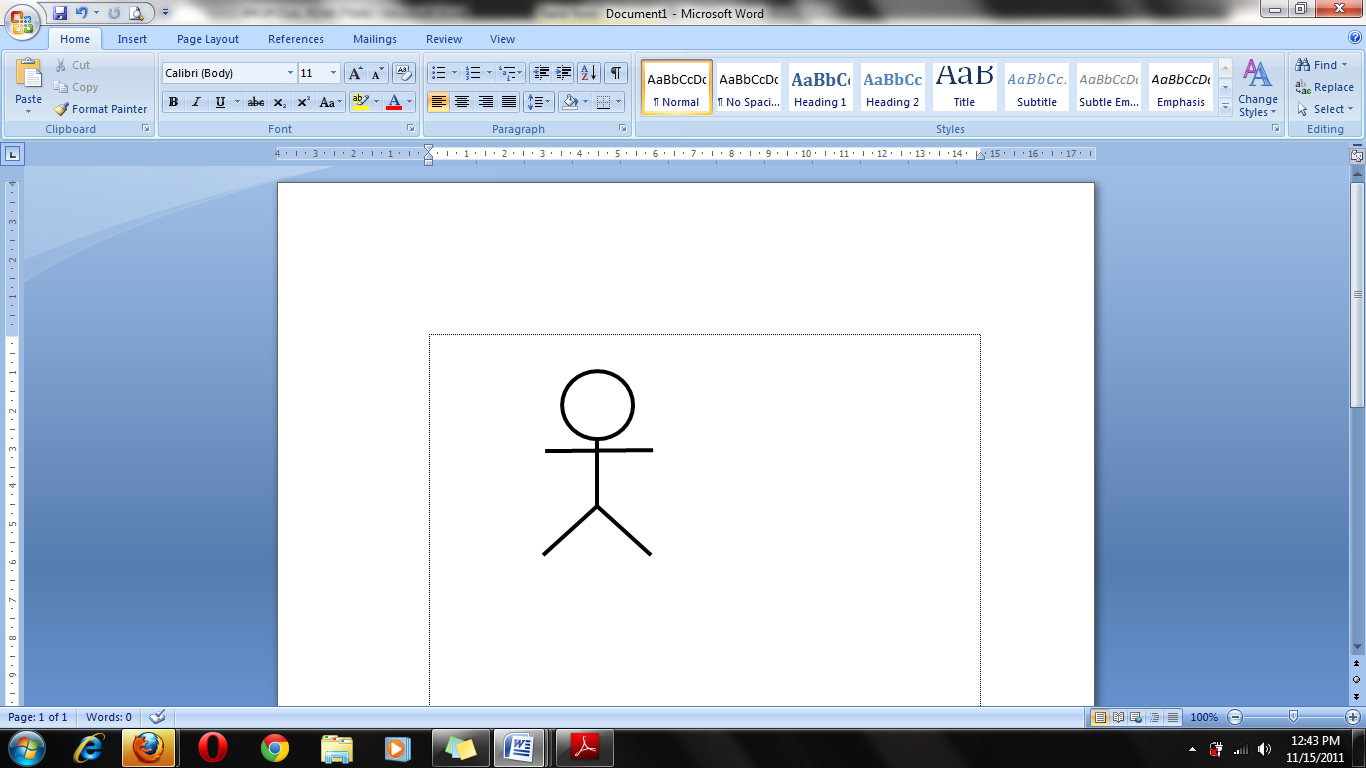 ActorActor adalah pengguna sistem. Actor tidak terbatas hanya manusia saja, jika sebuah sistem berkomunikasi dengan aplikasi lain dan membutuh-kan input atau memberikan output, maka aplikasi tersebut juga bisa dianggap sebagai actor.Use CaseDigunakan sebagai lingkatan ellips, merupakan urutan kegiatan yang berinteraksi dengan actor didalam sistem.NoGambarNamaKeterangan1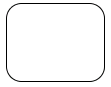 ActivityMemperlihatkan bagaimana masing-masing kelas antarmuka saling berinteraksi satu sama lain2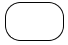 ActionState dari sistem yang mencerminkan eksekusi dari suatu aksi3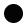 Initial NodeBagaimana objek dibentuk atau diawali.4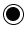 Activity Final NodeBagaimana objek dibentuk dan dihancurkan5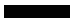 Fork NodeSatu aliran yang pada tahap tertentu berubah menjadi beberapa aliranUserSystemAdminUserSystemAdminUserSystemAdmin   Header Website   Logo   Kolom Username   Kolom Password   Tombol Login    Header Website    Judul Menu    Isi Menu   Header Website   Judul Beranda   Sub Judul Beranda   Isi Beranda   Header Website   Judul Petunjuk   Sub Judul Petunjuk   Isi Petunjuk   Header Website   Judul Kerjakan Soal  Sub Judul  Tombol “Mulai”  Keterangan   Header Website   Judul Kerjakan Soal   SoalFieldTypeSizeKeyusernamevarchar15passwordvarchar15nama_lengkapvarchar50emailvarchar50telpinteger15FieldTypeSizeKeynointeger4primarysoalvarchar200pilih_avarchar50pilih_bvarchar50pilih_cvarchar50pilih_dvarchar50pilih_evarchar50jawabanvarchar2FieldTypeSizeKeynointeger4primarysoalvarchar200pilih_avarchar50pilih_bvarchar50pilih_cvarchar50pilih_dvarchar50pilih_evarchar50jawabanvarchar2FieldTypeSizeKeynointeger4primarysoalvarchar200pilih_avarchar50pilih_bvarchar50pilih_cvarchar50pilih_dvarchar50pilih_evarchar50jawabanvarchar2